Parent Portal Login Details 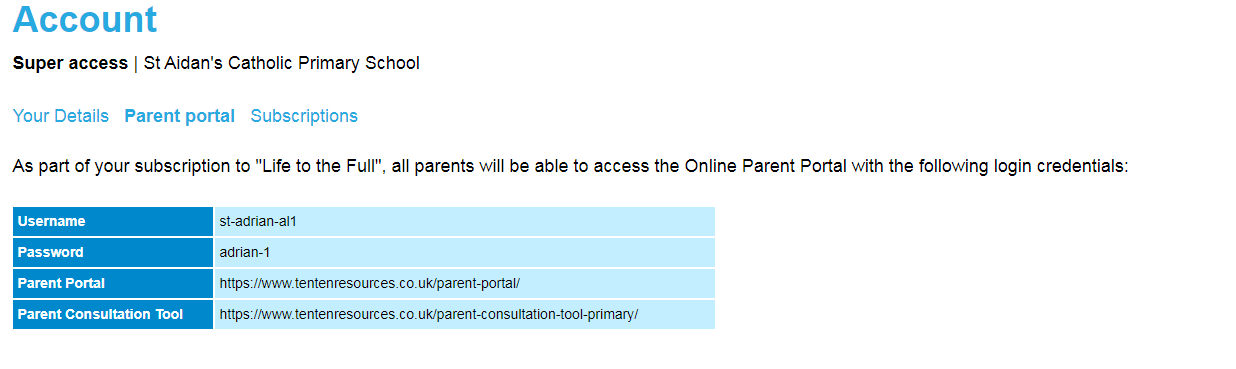 